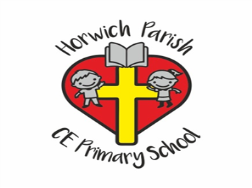 Horwich Parish CE Primary SchoolIntent, Implementation and Impact StatementDate: 13/5/2020Subject Leader: Leonie MagiltonArtIntent:  We offer a structured  curriculum design which is sequenced so that pupils will cover all art skills in every year group through a topic -based approach. Pupils will discover and revisit a variety of artists and sculptors and build on their ideas and work as jumping off points for their own creative work. They will experiment with techniques, tools and materials in a range of media and talk about these processes and explain their own choices.They will use sketch books to both grow a portfolio and to develop their ideas and techniques.Implementation:The coverage and progression of skills and techniques throughout school has been rigorously reviewed and each year group has produced knowledge organisers which specify and explain the vocabulary and skills which will be taught. This has ensured that there is a joined up narrative between year group learning in the design of the curriculum and shows how art is entwined in each topic.Learning walks, with particular emphasis on pupil voice, check that pupils can talk about their work and that of well-known artists and that there is discussion about process and discovery.Emphasis is on process, investigation and discussion. “Accidental discoveries” are used as opportunities for learning.Language is modeled, suggested or reframed  to scaffold understanding and expression.Clear links are made between SMSC and Christian values of our school when evaluating work and in interpreting design eg tolerance, respect, understanding of culture and choices.Impact:Drawing and painting is balanced with 3D work, collage, printing and textiles. This enables those at all levels and abilities to develop a deeper understanding of expressive arts and opportunities to investigate and create. Pupils are more confident to explain their choices and comment on their work.Sketch books show a development of understanding of technique and effect. Pupils use technical vocabulary and can discuss and analyse a range of artists’ work as well as their own and that of their peers.Future actionsResearch and share language to help boys’ expression and understandingDisplay work-Artists’ visits/ Visit gallery